最新消息標題：凡好開店用戶，可享專屬優惠—全家店到店運費只要$49！縮圖：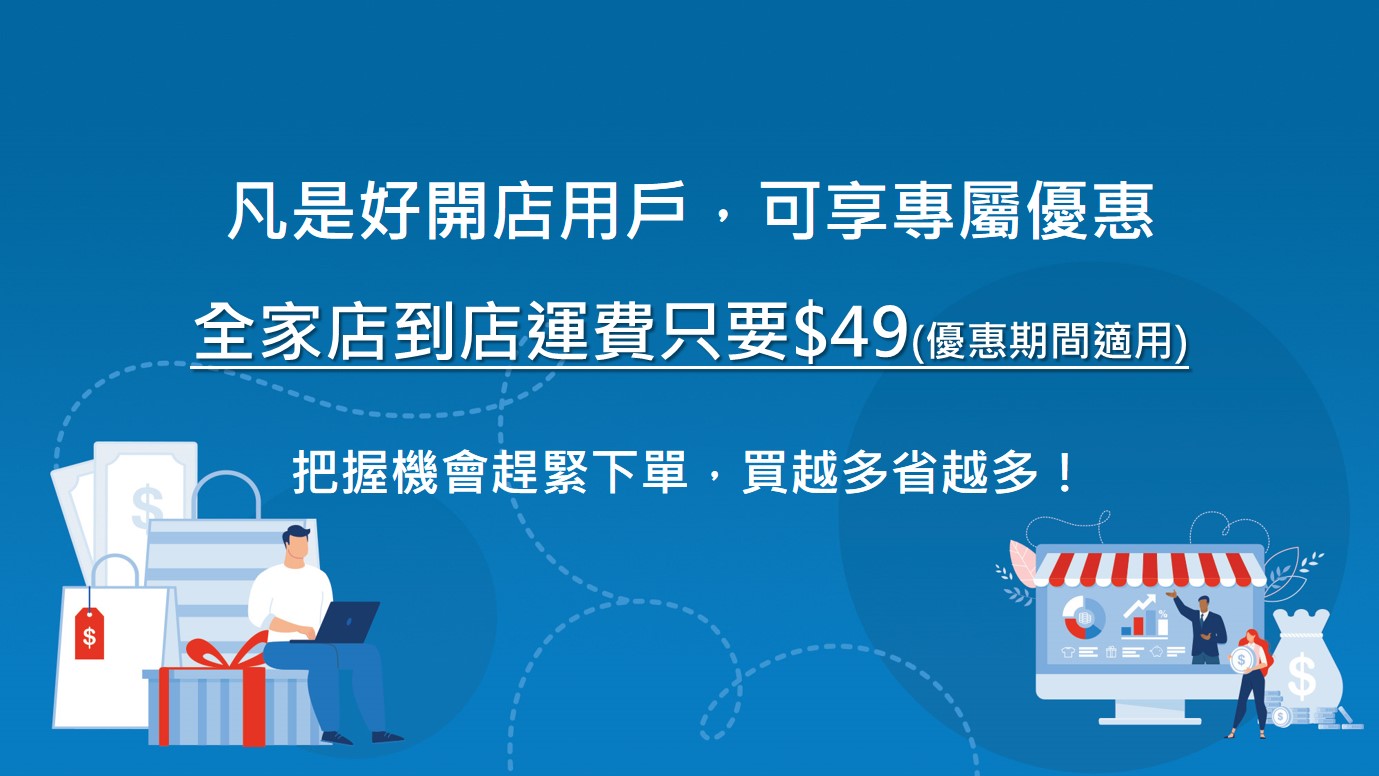 內文：為回饋好開店平台之所有用戶，祭出專屬優惠—全家店到店運費只要$49(優惠期間適用)，把握機會趕緊下單，買越多省越多！